지원분야*신입/경력*지원분야*성명*성별*생년월일(6자리) *지원분야*주소*지원분야*E-Mail*연락처*학력졸업년월학교명학교명전공명전공명소재지학점(평점/만점)학점(평점/만점)학력ex) 2015. 02엠피고등학교엠피고등학교문과문과서울 마포구학력ex) 2019. 02엠피대학교엠피대학교경영학과경영학과서울 마포구4.2 / 4.54.2 / 4.5학력학력학력경력회사명직위근무기간근무기간주요 담당업무주요 담당업무경력 증명 담당자와 연락처경력 증명 담당자와 연락처경력ex) MPMG | 사원 | 2013. 03 ~ 2014. 09 | 소속 아티스트 디자인물 작업 | 인사팀 000 과장(02-123-4567)ex) MPMG | 사원 | 2013. 03 ~ 2014. 09 | 소속 아티스트 디자인물 작업 | 인사팀 000 과장(02-123-4567)ex) MPMG | 사원 | 2013. 03 ~ 2014. 09 | 소속 아티스트 디자인물 작업 | 인사팀 000 과장(02-123-4567)ex) MPMG | 사원 | 2013. 03 ~ 2014. 09 | 소속 아티스트 디자인물 작업 | 인사팀 000 과장(02-123-4567)ex) MPMG | 사원 | 2013. 03 ~ 2014. 09 | 소속 아티스트 디자인물 작업 | 인사팀 000 과장(02-123-4567)ex) MPMG | 사원 | 2013. 03 ~ 2014. 09 | 소속 아티스트 디자인물 작업 | 인사팀 000 과장(02-123-4567)ex) MPMG | 사원 | 2013. 03 ~ 2014. 09 | 소속 아티스트 디자인물 작업 | 인사팀 000 과장(02-123-4567)ex) MPMG | 사원 | 2013. 03 ~ 2014. 09 | 소속 아티스트 디자인물 작업 | 인사팀 000 과장(02-123-4567)경력경력경력병역군별군별병과병과계급계급복무기간복무기간병역ex) 육군 | 행정병 | 병장 | 2011. 09 ~ 2013. 07ex) 육군 | 행정병 | 병장 | 2011. 09 ~ 2013. 07ex) 육군 | 행정병 | 병장 | 2011. 09 ~ 2013. 07ex) 육군 | 행정병 | 병장 | 2011. 09 ~ 2013. 07ex) 육군 | 행정병 | 병장 | 2011. 09 ~ 2013. 07ex) 육군 | 행정병 | 병장 | 2011. 09 ~ 2013. 07ex) 육군 | 행정병 | 병장 | 2011. 09 ~ 2013. 07ex) 육군 | 행정병 | 병장 | 2011. 09 ~ 2013. 07활동경험기타 활동 경험기타 활동 경험기타 활동 경험기타 활동 경험기타 활동 경험기타 활동 경험기타 활동 경험기타 활동 경험활동경험학력 / 경력 외 기타 활동에 대한 내용을 자유롭게 작성해주세요(필수 답변사항 아님)학력 / 경력 외 기타 활동에 대한 내용을 자유롭게 작성해주세요(필수 답변사항 아님)학력 / 경력 외 기타 활동에 대한 내용을 자유롭게 작성해주세요(필수 답변사항 아님)학력 / 경력 외 기타 활동에 대한 내용을 자유롭게 작성해주세요(필수 답변사항 아님)학력 / 경력 외 기타 활동에 대한 내용을 자유롭게 작성해주세요(필수 답변사항 아님)학력 / 경력 외 기타 활동에 대한 내용을 자유롭게 작성해주세요(필수 답변사항 아님)학력 / 경력 외 기타 활동에 대한 내용을 자유롭게 작성해주세요(필수 답변사항 아님)학력 / 경력 외 기타 활동에 대한 내용을 자유롭게 작성해주세요(필수 답변사항 아님)활동경험학력 / 경력 외 기타 활동에 대한 내용을 자유롭게 작성해주세요(필수 답변사항 아님)학력 / 경력 외 기타 활동에 대한 내용을 자유롭게 작성해주세요(필수 답변사항 아님)학력 / 경력 외 기타 활동에 대한 내용을 자유롭게 작성해주세요(필수 답변사항 아님)학력 / 경력 외 기타 활동에 대한 내용을 자유롭게 작성해주세요(필수 답변사항 아님)학력 / 경력 외 기타 활동에 대한 내용을 자유롭게 작성해주세요(필수 답변사항 아님)학력 / 경력 외 기타 활동에 대한 내용을 자유롭게 작성해주세요(필수 답변사항 아님)학력 / 경력 외 기타 활동에 대한 내용을 자유롭게 작성해주세요(필수 답변사항 아님)학력 / 경력 외 기타 활동에 대한 내용을 자유롭게 작성해주세요(필수 답변사항 아님)활동경험학력 / 경력 외 기타 활동에 대한 내용을 자유롭게 작성해주세요(필수 답변사항 아님)학력 / 경력 외 기타 활동에 대한 내용을 자유롭게 작성해주세요(필수 답변사항 아님)학력 / 경력 외 기타 활동에 대한 내용을 자유롭게 작성해주세요(필수 답변사항 아님)학력 / 경력 외 기타 활동에 대한 내용을 자유롭게 작성해주세요(필수 답변사항 아님)학력 / 경력 외 기타 활동에 대한 내용을 자유롭게 작성해주세요(필수 답변사항 아님)학력 / 경력 외 기타 활동에 대한 내용을 자유롭게 작성해주세요(필수 답변사항 아님)학력 / 경력 외 기타 활동에 대한 내용을 자유롭게 작성해주세요(필수 답변사항 아님)학력 / 경력 외 기타 활동에 대한 내용을 자유롭게 작성해주세요(필수 답변사항 아님)자격 및 면허종류종류취득일자취득일자자격, 면허번호자격, 면허번호등급등급자격 및 면허ex) 자동차운전면허증 | 2017.01.25 | 서울00-000000-00 | 1종 보통ex) 자동차운전면허증 | 2017.01.25 | 서울00-000000-00 | 1종 보통ex) 자동차운전면허증 | 2017.01.25 | 서울00-000000-00 | 1종 보통ex) 자동차운전면허증 | 2017.01.25 | 서울00-000000-00 | 1종 보통ex) 자동차운전면허증 | 2017.01.25 | 서울00-000000-00 | 1종 보통ex) 자동차운전면허증 | 2017.01.25 | 서울00-000000-00 | 1종 보통ex) 자동차운전면허증 | 2017.01.25 | 서울00-000000-00 | 1종 보통ex) 자동차운전면허증 | 2017.01.25 | 서울00-000000-00 | 1종 보통자격 및 면허ex) 컴퓨터활용능력 | 2017.01.25 | 07-$$-$$$$$$ | 1급ex) 컴퓨터활용능력 | 2017.01.25 | 07-$$-$$$$$$ | 1급ex) 컴퓨터활용능력 | 2017.01.25 | 07-$$-$$$$$$ | 1급ex) 컴퓨터활용능력 | 2017.01.25 | 07-$$-$$$$$$ | 1급ex) 컴퓨터활용능력 | 2017.01.25 | 07-$$-$$$$$$ | 1급ex) 컴퓨터활용능력 | 2017.01.25 | 07-$$-$$$$$$ | 1급ex) 컴퓨터활용능력 | 2017.01.25 | 07-$$-$$$$$$ | 1급ex) 컴퓨터활용능력 | 2017.01.25 | 07-$$-$$$$$$ | 1급자격 및 면허자격 및 면허OA S/W 또는 프로그래밍프로그램프로그램프로그램프로그램사용 능력사용 능력사용 능력사용 능력OA S/W 또는 프로그래밍ex) Adobe Illustrator | 상 (상급에 해당하는 항목만 작성해주시기 바랍니다.)ex) Adobe Illustrator | 상 (상급에 해당하는 항목만 작성해주시기 바랍니다.)ex) Adobe Illustrator | 상 (상급에 해당하는 항목만 작성해주시기 바랍니다.)ex) Adobe Illustrator | 상 (상급에 해당하는 항목만 작성해주시기 바랍니다.)ex) Adobe Illustrator | 상 (상급에 해당하는 항목만 작성해주시기 바랍니다.)ex) Adobe Illustrator | 상 (상급에 해당하는 항목만 작성해주시기 바랍니다.)ex) Adobe Illustrator | 상 (상급에 해당하는 항목만 작성해주시기 바랍니다.)ex) Adobe Illustrator | 상 (상급에 해당하는 항목만 작성해주시기 바랍니다.)OA S/W 또는 프로그래밍OA S/W 또는 프로그래밍OA S/W 또는 프로그래밍외국어외국어 명외국어 명외국어 공인시험외국어 공인시험점수점수회화수준회화수준외국어ex) 영어 | TOEIC | 950 | 상ex) 영어 | TOEIC | 950 | 상ex) 영어 | TOEIC | 950 | 상ex) 영어 | TOEIC | 950 | 상ex) 영어 | TOEIC | 950 | 상ex) 영어 | TOEIC | 950 | 상ex) 영어 | TOEIC | 950 | 상ex) 영어 | TOEIC | 950 | 상외국어외국어본인은 어떠한 사람입니까?본인은 어떠한 사람입니까?본인이 생각하는 Master Plan Music Group의 장점과 단점은 무엇인가요?본인이 생각하는 Master Plan Music Group의 장점과 단점은 무엇인가요?최근의 음악 or 음향(사운드) 시장에서 본인이 가장 관심을 가지고 있는 것(현상 or 동향 등)은 무엇이며, 이에 대하여 어떠한 생각을 가지고 계신가요?최근의 음악 or 음향(사운드) 시장에서 본인이 가장 관심을 가지고 있는 것(현상 or 동향 등)은 무엇이며, 이에 대하여 어떠한 생각을 가지고 계신가요?파트별첨부 서류(링크)파일 사이즈로 인하여 직접 업로드가 불가한 경우 적절한 곳(드롭박스 등 공유가능 클라우드 서비스)에 업로드 후 해당 링크를 입력해주세요파트별첨부 서류(링크)개인정보 수집 및 이용에 대한 동의주식회사 엠피엠지(이하 '회사'라 함)의 채용절차와 관련하여 회사가 본인의 개인정보를 수집·이용하고자 하는 경우에는 「개인정보보호법」에 따라 본인의 동의를 얻어야 합니다. 이에 본인은 회사가 아래의 내용과 같이 본인의 개인정보를 수집·이용하는 것에 동의합니다. 수집항목사진, 성명, 성별, 생년월일, 주소, 이메일, 연락처(휴대 전화), 학력(졸업년월 | 학교명 | 전공명 | 소재지 | 학점[평점(만점)]), 경력(회사명 | 직위 | 근무기간 | 주요담당업무 | 경력증명담당자 및 연락처), 병역(군별 | 병과 | 계급 | 복무기간), 활동 경험, 자격 및 면허(종류 | 취득일자 | 자격, 면허번호 | 등급), OA S/W 또는 프로그래밍(프로그램 | 사용능력), 외국어(외국어명 | 외국어공인 시험 | 점수 | 회화수준), 자기 소개서 등보유이용기간위 개인정보는 2021년 채용을 위하여 사내 내부 자료로 보유·이용됩니다. 단, 주식회사 엠피엠지 | 2021년 채용과 관련된 모든 활동 이후 지원자가 개인 정보의 삭제를 원하는 경우 지체 없이 해당 정보를 파기합니다.회사가 위와 같이 본인의 개인정보를 수집·이용하는 것에 동의합니다.(아래 칸에 성명을 작성하는 것으로 동의함을 간주합니다.)2021년      월         일     지원자 성명     0 0 0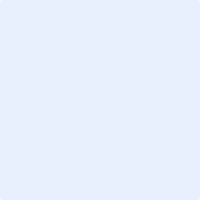 